Test 5  Options-5II variantEx.1 Vocabulary. Complete the pairs. (7*1=7 points)Ex.2 Choose the correct word. (5*1=5 points)Ex.3 Write the jobs! (9*2=18 points)Ex.4 Look at the clock faces and write time, as in the example. (5*2=10 points)Grammar. Ex.9 Reading. Read the text below and answer the questions. (5*2=10 points)My Favourite Day!I am Stephen. My favourite day of the week is Saturday. On Saturdays I get up at 10:00 in the morning. I have a cup of tea, a piece of toast and a slice of cake. Then I go cycling in the park. I cycle for about an hour and then at noon I return home and have lunch. After lunch, I read a book or listen to music. In the afternoon I meet up with my friends. We usually go to the cinema or we stay at home and watch DVDs. I have dinner at around 8:30. After dinner, I practice the guitar. I go to bed at 11:00. I love Saturdays!wife-sister- niece-mother -daughter-grandmother-aunt-Karen is very … . She makes everyone laugh!A kind   B funny    C rudePaul never says please and thank you. He is so … .A rude     B polite      C noisyMy grandma is very … . She helps and cares everyone in the family.A weak  B serious    C kindMark is very … . He can carry heavy things.A strong   B weak    C cleverPhilippa is very … . She is the best student in the class.A funny    B quiet     C cleverThis person does people’s hair.This person works at school.This person plays football.This person flies planes.This person takes photographs.This person repairs cars.This person looks after sick people.This person types letters.This person looks after sick animals.It’s half past four.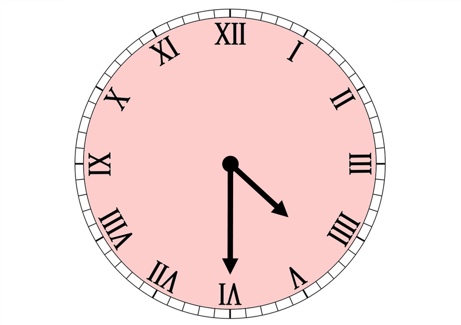 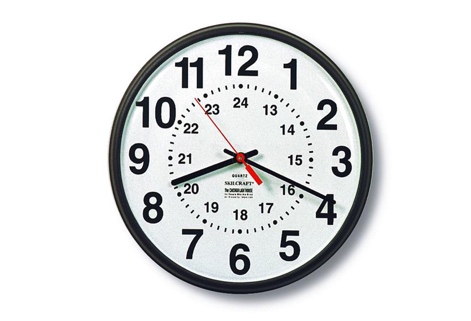 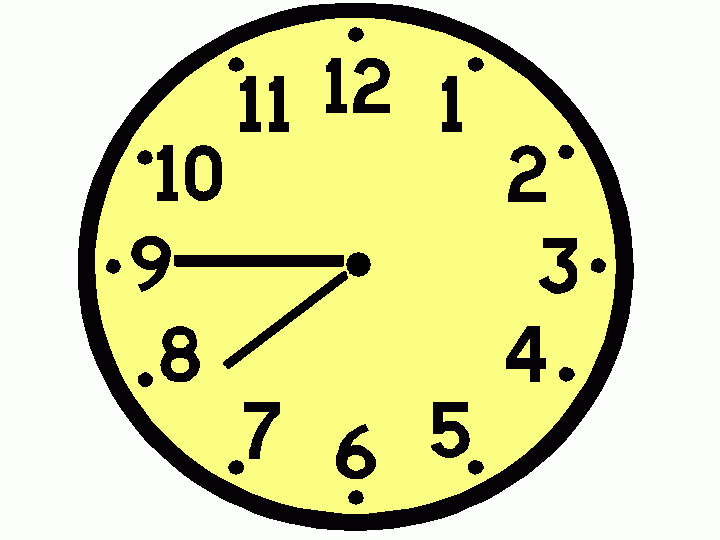 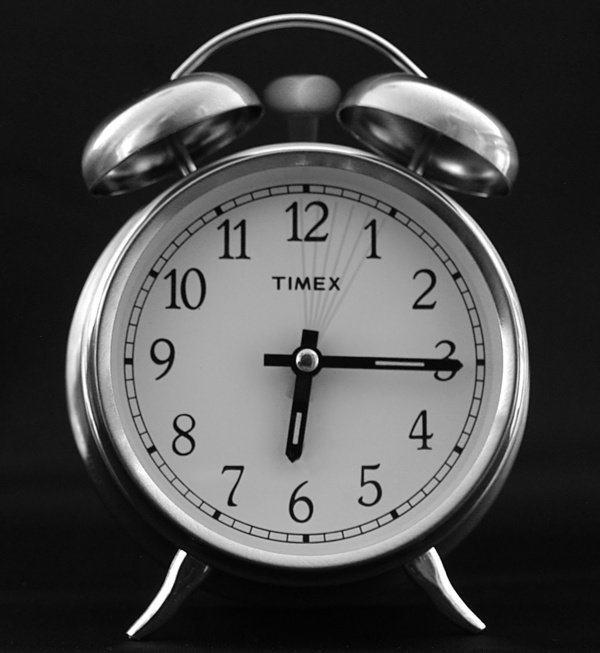 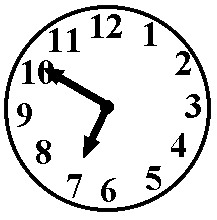 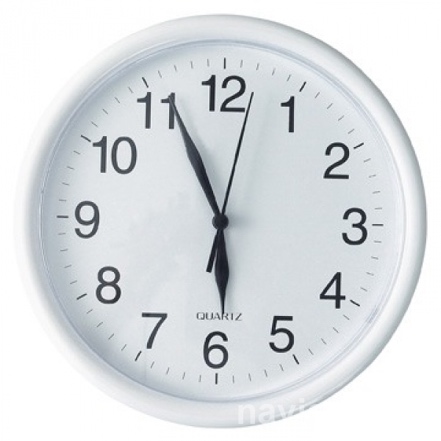 Ex.5 Fill in: don’t or doesn’t. (4*1=4 points)Dan …live in New York.We …go to school on Sundays.I… have breakfast at home.My friend … take the bus to school.Ex.6 Change the sentences into negative. (5*1=5 points)My mother gets up early.Our dad goes to work by bus.We like fish.Kate and Ann play all day long.Georg has tea for breakfast.Ex.7 Write questions. (3*2=6 points)where/you/go/after/school?what/she/do/on/Sundays?when/we/go/to/the/cinema?Ex.8 Fill in: do or does. Then answer the questions. (5*1=5 points)… your elder brother live with you?… we have lessons on Saturday? … you like watching TV?… your friends walk to school?… our teacher live next to the metro?XVVXVWhat time does Stephen get up on Saturday morning?Why does he go to the park in the morning?Where does Stephen have lunch?What does he do after lunch?When does Stephen meet up with his friends? 